Ficha de escritura: 
Redactar un comentario / blog argumentativo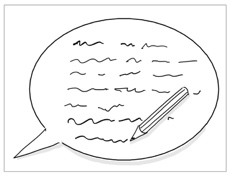 Ziele der Textsorte:seine eigene Meinung zu dem Thema ausdrückenein Thema / ein Zitat / ein Problem / ein Phänomen / den Inhalt eines Textes aus verschiedenen Perspektiven beleuchten Argumente darlegen, welche die verschiedenen Perspektiven stützen, dabei ggf. Vor- und Nachteile darstellenSchreibprozess:Planung: Analysiere die Aufgabenstellung unter folgenden Aspekten:Mit welcher Frage / welchem Thema wirst du dich auseinandersetzen?Fokussiere dich auf die in der Fragestellung geforderten Aspekte, grenze die Fragestellung dabei von anderen Themen ab (was gehört dazu, was nicht?).Markiere ggf. im vorhandenen Material alle hinsichtlich der Aufgabenstellung relevanten Informationen. Brainstorming: Reaktiviere deinen Wortschatz zum Thema.Sammle Argumente (pro / contra).Notiere Beispiele, Fakten, Daten, persönliche Erfahrungen, … zur Untermauerung der Argumente. Notiere deine eigene Meinung, basierend auf den Argumenten.Bringe die Argumente in eine logische Reihenfolge, entsprechend ihrer Wichtigkeit. Überlege, ob du auf Argumente, die nicht wirklich überzeugend / die weniger wichtig sind, verzichten kannst.Ergänze ggf. weitere Beispiele, Fakten, Daten, persönliche Erfahrungen, … um deine Argumente zu belegen.Schreiben des Kommentars:Nenne in der Einleitung das Thema sowie ggf. Quellen, auf die du dich beziehst (z. B. bei dem Kommentar eines Zitats: von wem das Zitat stammt / wo, wann, in welchem Zusammenhang es veröffentlicht wurde, …)Präsentiere die Argumente strukturiert und logisch geordnet:jeweils ein Argument pro Absatz, ergänzt durch Beispiele / Daten /…Verwende geeignete Konnektoren, welche die Sinnzusammenhänge zwischen den einzelnen Argumenten / Abschnitten ausdrücken.die Argumente nach Wichtigkeit geordnet, das wichtigste am Ende (aufsteigend) oder am Anfang (absteigend)Falls du dich auf einen Text beziehen musst, fasse diesen nicht zusammen, sondern entnimm ihm die relevanten Argumente.Deine eigene Stellungnahme kommt nach allen Argumenten. Verwende nur hier die 1. Person Singular / Pronomina, die sich auf die 1. Person Singular beziehen.Das Register ist formal.In der Regel wird das Präsens benutzt.Überarbeitung:Überprüfe deinen Kommentar anhand der Evaluationskriterien auf Inhalt, Struktur, Sprache und Ausdruck. Ggf. musst du mehrfach lesen, um alle Kriterien zu überprüfen.Links / Beispiele: https://10ficha.com/que-es-comentario/ (explicación de lo que es un comentario, al final hay un ejemplo)https://elpais.com/opinion/2021-11-20/la-europa-de-la-indiferencia.html (comentario en un periódico)Vocabulario para el análisis de un comentarioEstructura: EvaluationDie Graphik auf der ersten Seite ist selbst erstellt. Die Quelle aller anderen Piktogramme ist Microsoft Office 365.Tipo de texto: 	El comentario trata de… y fue publicado en…Autor:		El autorafirma que... / expone... / mantiene... pronostica...defiende la posición de que…Estructura:	El títulopretende / busca despertar el interés del lector / atraer al lector / llamar la atención del lector		El textoconsta de / está dividido en / se compone de… párrafosviene acompañado de fotos / imágenes /…		En el primer párrafo, el autor …, en la segunda parte…		En el primer párrafo, el autor …, en la segunda parte…Contenido:	Los argumentos a favor / en contra son más convincentes / fuertes / más plausibles / inaceptables / débiles / poco concluyentes.		Para ilustrar sus argumentos,se dan / aportan los siguientes ejemplos: …		El ejemplo de…apoya / contradice su punto de vista. El autor apoya su argumentación con datos estadísticos / hechos / ejemplos /						 comparaciones / citas de expertosEl autor apoya su argumentación con datos estadísticos / hechos / ejemplos /						 comparaciones / citas de expertosLenguaje:	El lenguaje esobjetivo / claro /…		El registro es formal / informal / coloquial, lo que se ve en 	
[+ ejemplos]		El vocabulario es técnico / es sencillo / incluye muchos términos del campo semántico X /…, lo que tiene el efecto…		Las estructuras gramaticalesson cortas y claras / son complejas.partescontenido / funciónrecursos estilísticos / frases útiles [título, si se trata de un comentario en un periódico][título, si se trata de un comentario en un periódico][título, si se trata de un comentario en un periódico]introducciónindicar el tema / el asunto a tratardependiendo de la tarea: mencionar la fuente Puedes plantear una pregunta 
( respuesta en la conclusión).X es un tema / una idea / un concepto muy discutido/a / controvertido/a.En la actualidad hay una gran controversia en la sociedad en cuanto a…La tesis que se defiende en este comentario es la siguiente: …El autor afirma que... / expone... / mantiene... / pronostica... parte principal / desarrolloexponer los argumentos de manera estructurada y lógicaLa argumentación se basa en…Hay que tener en cuenta los aspectos siguientes.Es verdad que… / Es cierto que…con respecto a considerando queEsto supone que…Más conectores: véase ficha “nexos de cohesión”
Un argumento a favor / en contra es que… (+ind.)estar a favor / en contra de…Los argumentos a favor / en contra son más convincentes / fuertes / más plausibles / inaceptables / débiles / poco concluyentes.parte principal / desarrollojustificar / respaldar los argumentos con ejemplos / experiencias /…Para ilustrar este argumento, se van a dar / aportar dos ejemplos.Por nombrar un ejemplo…El siguiente ejemplo apoya…Como fuente(s) se puede(n) citar…Los expertos apoyan este punto de vista.Hay datos que apoyan este punto de vista, a saber / por ejemplo…Se puede comprobar fácilmente que…tu opiniónreflexión crítica de los argumentosexponer y explicar tu propia posiciónCreo que… / opino que.... / En mi opinión.... / Según mi punto de vista....El argumento de… es convincente / está equivocado / no vale.Se debe poner en duda este argumento.Las afirmaciones / los argumentos / los comentarios (no) me parecen convincentes / plausibles /... Personalmente, ... Me parece bien / mal que (+subj.)No cabe duda de que... / Estoy seguro/a de que…Desde mi punto de vista… / a mi modo de ver… / en mi opinión / a mi juicio, … / soy de la opinión de que (+ind.)Supongo que (+ind.)No creo / no pienso que (+subj.)Es necesario + infinitivo / es necesario que (+subj.)Lo mejor es + infinitivo / lo mejor es que (+subj.)conclusiónhacer una síntesisresponder a preguntas que se han planteado en la introducciónResumiendo,.... / En resumen,… / En conclusión,… / Concluyendo,…En general....Me gustaría terminar diciendo que.... Kriterienvoll erfüllterfülltteilweise erfülltnicht erfülltInhalt und StrukturEinleitung:Inhalt und StrukturDu nennst das Thema.Inhalt und StrukturDu nennst die Textgrundlage / die Quelle(n).Inhalt und StrukturHauptteil:  Inhalt und StrukturDu nennst vielfältige, überzeugende Argumente und entkräftest ggf. Gegenargumente.Inhalt und StrukturDu untermauerst deine Argumente mit anschaulichen Beispielen.Inhalt und StrukturDeine Argumente sind logisch.Inhalt und StrukturDeine Argumente sind nach Wichtigkeit geordnet.Inhalt und StrukturDeine Argumente sind durch Konnektoren logisch miteinander verknüpft.Inhalt und StrukturDein Kommentar ist durch Absätze klar strukturiert 
(1 Argument = 1 Absatz)Inhalt und StrukturSchluss:Inhalt und StrukturDu entwickelst ggf. Lösungsansätze (je nach Aufgabenstellung).Inhalt und StrukturDu beziehst am Ende des Kommentars klar Position.Inhalt und StrukturDu fasst die Argumentation und deine eigene Meinung am Schluss zusammen.Sprache und AusdruckDu verwendest reichhaltiges, vielfältiges und angemessenes Vokabular.Sprache und AusdruckDu verwendest abwechslungsreiche, vielfältige grammatikalische Strukturen.Sprache und AusdruckDeine Sprache ist klar, sachlich und formal.Sprache und AusdruckDu verbindest Textabschnitte durch Konnektoren und andere Elemente.Sprache und AusdruckDeine Sprache ist im Hinblick auf Grammatik, Wortschatz und Orthographie korrekt.